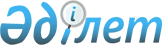 "О введении в действие Закона Республики Казахстан "Об охране и использовании историко-культурного наследия"Постановление Верховного Совета Республики Казахстан от 2 июля 1992 года N 1489-XII
      Верховный Совет Республики Казахстан ПОСТАНОВЛЯЕТ: 



      1. Ввести в действие Закон Республики Казахстан 
 Z922900_ 
 "Об охране и использовании историко-культурного наследия" с августа 1992 г. 



      2. Признать утратившими силу Закон Казахской ССР от 11 августа 1978 года "Об охране и использовании памятников истории и культуры", Постановление Верховного Совета Казахской ССР от 11 августа 1978 года "О порядке введения в действие Закона Казахской ССР "Об охране и использовании памятников истории культуры" (Ведомости Верховного Совета Казахской ССР, 1978 г., N 34) и Указ Президиума Верховного Совета Казахской ССР "О внесении изменений в Закон Казахской ССР "Об охране и использовании памятников истории и культуры" (Ведомости Верховного Совета Казахской ССР, 1984 г., N:12, ст. 162). 



      3. Кабинету Министров Республики Казахстан: 



      внести в Верховный Совет Республики Казахстан предложения по приведению законодательства Республики Казахстан в соответствие с Законом Республики Казахстан "Об охране и использовании историко-культурного наследия"; 



      привести решения Правительства Республики Казахстан в соответствие с Законом Республики Казахстан "Об охране и использовании историко-культурного наследия"; 



     обеспечить пересмотр и отмену министерствами и ведомствами Республики Казахстан их нормативных актов, противоречащих настоящему Закону; 



      принять меры по выявлению, организации учета, сохранению и возвращению на историческую родину историко-культурных ценностей, находящихся за пределами республики, признанных историко-культурным достоянием казахского народа, проживающих в Республике Казахстан. 



     Председатель Верховного Совета Республики Казахстан 



 

					© 2012. РГП на ПХВ «Институт законодательства и правовой информации Республики Казахстан» Министерства юстиции Республики Казахстан
				